VýpravcaCharakteristika typovej pozície:Riadenie, koordinovanie a zabezpečovanie vlakovej dopravy v pridelenom obvode železničnej stanice, trate alebo na diaľkovo obsluhovaných úsekoch tratí. Riadenie a kontrola posunu a  vlakotvornej činnosti. Riadenie a koordinácia práce prislúchajúcich zamestnancov v železničnej stanici, vlakového personálu pri pobyte v železničnej stanici a v priľahlom medzistaničnom úseku a v ovládaných dopravniach. Kvalifikačné predpoklady: Ukončené úplné stredné vzdelanie.Podmienky pre výkon prác na pozícii výpravca: Pred uzatvorením pracovnoprávneho vzťahu: absolvovanie vstupnej lekárskej  preventívnej prehliadky na  zmyslovú skupinu 2 a vstupného psychologického vyšetrenia na pozíciu výpravca v zmysle vyhlášky MDPT SR č. 245/2010 Z. z. o odbornej spôsobilosti, zdravotnej spôsobilosti a psychickej spôsobilosti osôb pri prevádzkovaní dráhy a dopravy na dráhe v znení neskorších predpisov.Po uzatvorení pracovnoprávneho vzťahu: získanie spôsobilosti BOZP a  získanie odbornej spôsobilosti: odborná skúška č. 15 Malá dopravná  formou internátneho kurzu a odborná skúška č 19 Veľká dopravná formou internátneho kurzu v rozsahu:411 hodín teoretickej prípravy  160 hodín výcviku pred odbornými skúškami 15 T a 19 T (časť teoretická)minimálne 28 striedavých denných a nočných  zmien pred odbornými skúškami 15 P a 19 P (časť praktická)Ilustračná fotografia pozície: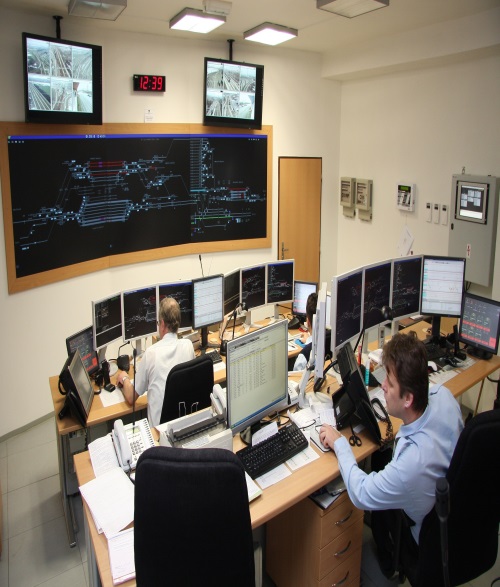 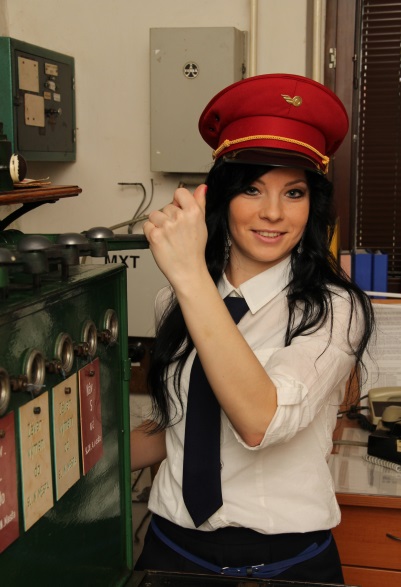 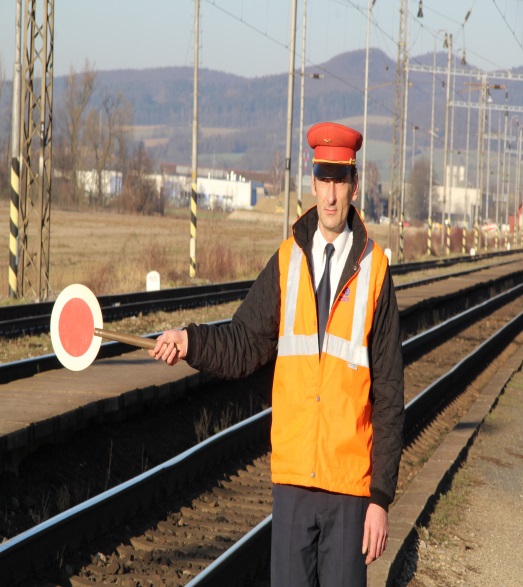 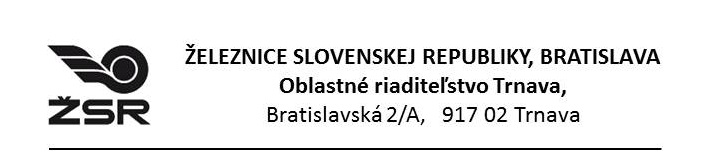 Kde nás nájdete:Pracoviská oddelenia Ľudských zdrojov Oblastného riaditeľstva Trnava:  Trnava, Kollárova 36,  033/2295038, 033/2295034 Trnava, Bratislavská 2/A,  033/2295030Bratislava, Jaskový rad 2,  02/20295445,02/20294052 Leopoldov, Sládkovičova 2,  033/2297424, 033/2297465Nové Zámky, Námestie republiky 8,  035/2292518, 033/2292208  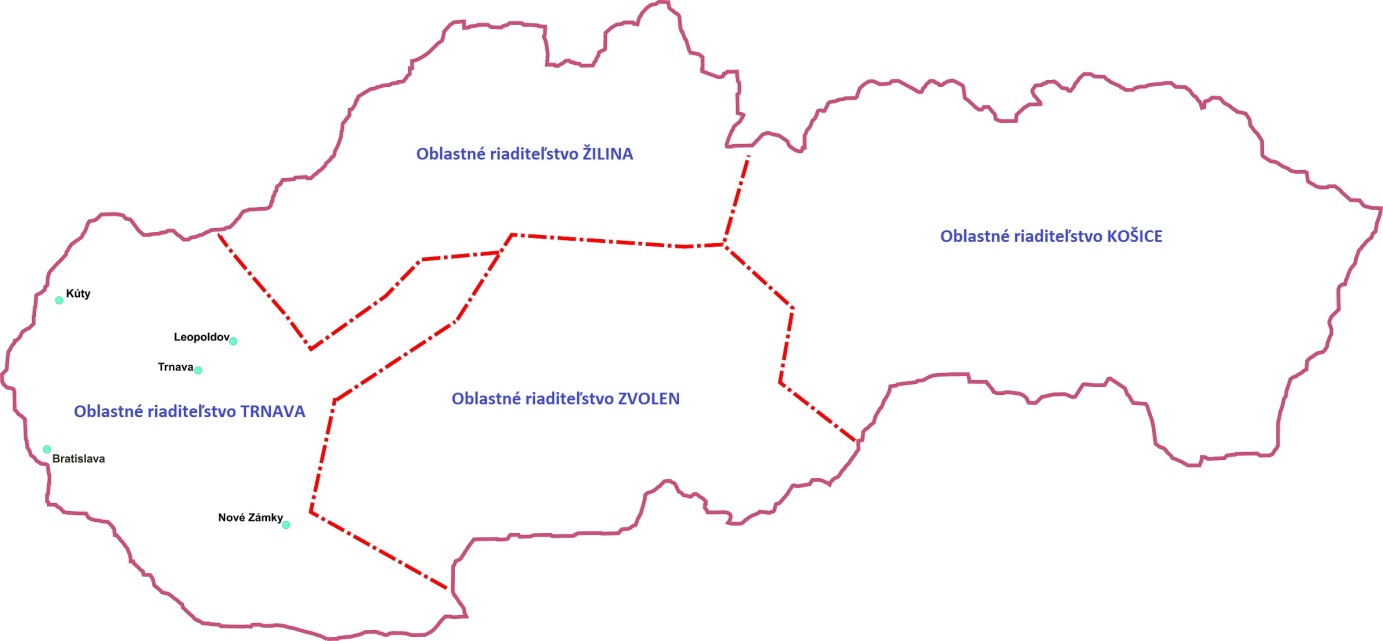 Čo ponúkame:Odmeňovanie:Mesačná mzda (tarifná mzda + prémie)Príplatky a mzdové zvýhodnenia:za pracovnú pohotovosťza prácu nadčasza prácu vo sviatokza nočnú prácuza prácu v sobotu a v nedeľuza prácu v sťaženom a zdraviu škodlivom prostredíBenefity:cestovné výhody vnútroštátne a zahraničné pre  zamestnancov ŽSR a ich rodinných príslušníkovpríspevky na rekreáciuodmeny pre darcov krviodmeny pri pracovných výročiach a životných jubileáchdoplnkové dôchodkové sporenie v DDS Stabilita, a.s.životné poistenie zamestnancov ŽSR  DYNAMIK Ž v Generali poisťovni, a.s.pravidelné lekárske prehliadky v závislosti od veku a funkcie zamestnanca